Mr. Eme Okechukwu Innocent.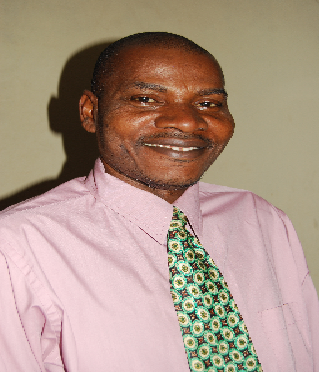 Biography:Eme, Okechukwu Innocent holds the B.Sc, M.Sc from University of Nigeria, Nsukka; he is at final stage of his Doctorate Degree in Political Science from Benue State University. He is currently a Senior  lecturer at the Department of Public Administration and Local Government Studies, University of Nigeria, Nsukka. His fields of interest include Political Theory, democracy, corruption, gender, politics, legislature and Public Administration development, etc. He has published in many scholarly and reputable Local and International journals. He has contributed many book chapters, and   edited many books including, Rural and Community Development: Critical Issues and Challenges, and Fundamental Issues in Advanced Local Government Finance, among others. Mr. Eme is   currently a member of the  editorial board of  many referred and peered reviewed  journals.Area of Specialization:Governance, Public Administration, Local government, Fiscal federalism, Urban development, Democratic institutions and Bureaucracy.Membership of professional bodies:Member Nigeria Political Science Association, Public Administration of Nigeria, International Political Science Association & South- East  Political Science Association.Publications (Articles and Journals):Eme, O.I. & Onuigbo, R.A. (2018), "Buhari Presidency and Ethnic Balancing in Nigeria" Nigerian Journal of Social Sciences [Online], Volume 12 Number 1 (20 March 2018).Idike, A.N. Eme, Okechukwu Innocent & Anyadike, N. & Eme R.A Onuigbo (2017), Legislature Turnover in Nigeria and its Implications on Governance in the South-EastOluwole, I.O.; Eme, O.I; Aloh, R. (2018). Rehabilitation of Internally Displaced Persons, In Nigeria’s Northeast. Socialscientia Journal of Social Science and Humanities, [S.l.], v. 2, n. 3, oct. 2017. Available at: <https://journals.aphriapub.com/index.php/SS/ article/view/475>. Date accessed: 30 apr. 2018.Eme, O.I., Transnational Political Identity in Russia. International Journal of Communication, [S.l.], v. 9, n. 1, aug. 2017. ISSN 1597-4324. Available at: <http://journal.ijcunn.com/ index.php/IJC/article/view/263>. Date accessed: 30 apr. 2018. Eme, O.I. (2016), Corruption in Privatized Public Enterprises in Nigeria: Policy Options. International Journal of Ethics. 2016, Vol. 12 Issue 1/2, p1-17. 17p.  Eme O.I., Ugwu C.C. (2016), Terrorist Financing in Nigeria: A Case of Boko Haram, Available online at www.sciarena.com 2016, Vol, 2 (3): 41-52.Eme, O. I., Ekemam, H. I., Iheanacho, E & Okeke, M. I. (2015), “2015 Election: The Hurdles before President Goodluck Jonathan”, International Journal of Development Research, Volume 05, Issue, 05, Pp.4496-4506, May.Eme, O. & Joel, N. N. (2015), “Changing Patterns of Privatization: A Comparative Study of University and Industrial Sub – Sectors of Nigeria’s Economy”, Mediterranean Journal of Social Sciences MCSER, Vol. 6, No. 3, May, Pp. 75-82.Eme, O.I. & Onuigbo, R.A. (2015), Legislative Turnover in the National Assembly: A Study of the South – East Zone, 1999-2015, Global Journal of Human-Social Science: Political Science, Volume 15 Issue 7, pp 16-37.Eme, O.I., Ogbeje, E. N. & Chukwurah, D. C. (2015), “Implication of Boko Haram Terrorism on Northern Nigeria”, Mediterranean Journal of Social Sciences MCSER, Vol. 6, No. 3, May, Pp. 317-379.Eme, O.I, Chukwurah, D.C & Okeke, M.I. (2015), “Reforming the 2004 Pension Act: The Challenges Ahead”, Basic Research Journal of Business Management and Accounts, Vol. 4(3) Pp. 86-97 March.Eme, O.I, Chukwurah, D.C & Okeke, M.I. (2015), “Nigeria and 2014 corruption perception index report: The way forward”, Basic Research Journal of Business Management and Accounts, Vol. 4(3) Pp. 71-85 March.Nnanta N. Elekwa, Eme, O. I., Iheanacho, E. (2015), “Political Economy of Manpower Development and Utilization in the Nigerian Local Government System”, Global Journal For Research Analysis (GJRA), Volume: IV, Issue: II, February (2015), Pp. 56-61.Eme, I. O, Dr. Hillary, I Ekemam, Iheanacho E. (2015), “An Analysis of Cost of Governance and the Quest for Part–Time Legislature in Nigeria”, Global Journal For Research Analysis (GJRA), Volume: IV, Issue: II, February (2015), Pp. 121-132.Eme, O. I. & Okeke, M. I. (2015), “Cost of Governance and its Implications on Nigeria’s Economy”, Arabian Journal of Business and Management Review (Kuwait Chapter), Vol. 4, No.5; January, Pp.44-61.Eme, O. I. & Anyadike, N.O. (2014), “Political Financing in Africa: A Comparative Study of Kenya and Nigeria: Proposal for Reform”, Mediterranean Journal of Social Sciences MCSER, Vol. 5, No. 27, December, Pp. 22-34.Eme, O. I, Oji, R.O. & Onyishi, A. O (2014), “Implications of Politically Exposed Persons participation in 2015 Elections in Nigeria”, Mediterranean Journal of Social Sciences MCSER, Vol. 5, No. 27, December, Pp. 207-221.Eme, O.I., Ebue, M.O., Uche, I.B. & Okala, U. A. (2014), “A Critical Appraisal of the Relevance of Field Work Practice in Social Work Education in Nigeria”, Mediterranean Journal of Social Sciences MCSER, Vol. 5, No. 27, December, Pp. 1328-1334.Eme, O.I. & Oji, R.O. (2014), “The Effects of Subsidy Removal on Food Items in Nigeria: The Battle Ahead”, Global Advanced Research Journal of Agricultural Science, Vol. 3(12) pp. 400-408, December.Eme O. I., Edeh, H.C, Okala, U. A. & Uche, I. B. (2014), “Implications of Global Economics Crisis on the Nigeria’s Health Sector, 2008-2011”, Academic Journal of Interdisciplinary Studies MCSER, Vol. 3 No. 6, November, Pp. 455-466.Eme Okechukwu Innocent, Uche, Okala A. & Uche, Ijeoma B. (2014), “Building a Solid Health Care System in Nigeria: Challenges and Prospects”, Academic Journal of Interdisciplinary Studies MCSER, Vol. 3, No. 6, November, Pp. 501-510.Eme, O. I, Ugwu, S. C. (2014), “Organizational Learning and Development through Education, Networking and WBT”, International Journal of Scientific Research (IJSCR), Vol.07, Issue.02, Pp.1-14.Eme, O.I. (2014), “Local Government Autonomy in Nigeria: Myth or Reality,” Studies in Politics and Society: A Journal of Publication of the Nigerian Political Science Association, Vol. 2, No. 1, (June), Pp. 181-208.Eme, O. I., Ekemam, H. I., Iheanacho, E & Okeke, M. I. (2015), “2015 Election: The Hurdles before President Goodluck Jonathan”, International Journal of Development Research, Volume 05, Issue, 05, Pp.4496-4506, May.Eme, O. & Joel, N. N. (2015), “Changing Patterns of Privatization: A Comparative Study of University and Industrial Sub – Sectors of Nigeria’s Economy”, Mediterranean Journal of Social Sciences MCSER, Vol. 6, No. 3, May, Pp. 75-82.Eme, O.I., Ogbeje, E. N. & Chukwurah, D. C. (2015), “Implication of Boko Haram Terrorism on Northern Nigeria”, Mediterranean Journal of Social Sciences MCSER, Vol. 6, No. 3, May, Pp. 317-379.Eme, O.I, Chukwurah, D.C & Okeke, M.I. (2015), “Reforming the 2004 Pension Act: The Challenges Ahead”, Basic Research Journal of Business Management and Accounts, Vol. 4(3) Pp. 86-97 March.Eme, O.I, Chukwurah, D.C & Okeke, M.I. (2015), “Nigeria and 2014 corruption perception index report: The way forward”, Basic Research Journal of Business Management and Accounts, Vol. 4(3) Pp. 71-85 March.Nnanta N. Elekwa, Eme, O. I., Iheanacho, E. (2015), “Political Economy of Manpower Development and Utilization in the Nigerian Local Government System”, Global Journal For Research Analysis (GJRA), Volume: IV, Issue : II, February (2015), Pp. 56-61Eme, I. O, Dr. Hillary, I Ekemam, Emmanuel Iheanacho (2015), “An Analysis of Cost of Governance and the Quest for Part–Time Legislature in Nigeria”, Global Journal For Research Analysis (GJRA), Volume: IV, Issue: II, February (2015), Pp. 121-132.Eme, O. I. & Okeke, M. I. (2015), “Cost of Governance and its Implications on Nigeria’s Economy”, Arabian Journal of Business and Management Review (Kuwait Chapter), Vol. 4, No.5; January, Pp.44-61.Eme, O. I. & Anyadike, N.O. (2014), “Political Financing in Africa: A Comparative Study of Kenya and Nigeria: Proposal for Reform”, Mediterranean Journal of Social Sciences MCSER, Vol. 5, No. 27, December, Pp. 22-34.Eme, O. I, Oji, R.O. & Onyishi, A. O (2014), “Implications of Politically Exposed Persons participation in 2015 Elections in Nigeria”, Mediterranean Journal of Social Sciences MCSER, Vol. 5, No. 27, December, Pp. 207-221.Eme, O.I., Ebue, M.O., Uche, I.B. & Okala, U. A. (2014), “A Critical Appraisal of the Relevance of Field Work Practice in Social Work Education in Nigeria”, Mediterranean Journal of Social Sciences MCSER, Vol. 5, No. 27, December, Pp. 1328-1334.Eme, O.I. & Oji, R.O. (2014), “The Effects of Subsidy Removal on Food Items in Nigeria: The Battle Ahead”, Global Advanced Research Journal of Agricultural Science, Vol. 3(12) pp. 400-408, December.Eme O. I., Edeh, H.C, Okala, U. A. & Uche, I. B. (2014), “Implications of Global Economics Crisis on the Nigeria’s Health Sector, 2008-2011”, Academic Journal of Interdisciplinary Studies MCSER, Vol. 3 No. 6, November, Pp. 455-466.Eme Okechukwu Innocent, Uche, Okala A. & Uche, Ijeoma B. (2014), “Building a Solid Health Care System in Nigeria: Challenges and Prospects”, Academic Journal of Interdisciplinary Studies MCSER, Vol. 3, No. 6, November, Pp. 501-510.Eme, O. I, Ugwu, S. C. (2014), “Organizational Learning and Development through Education, Networking and WBT”, International Journal of Scientific Research (IJSCR), Vol.07, Issue.02, Pp.1-14.Eme, O.I. (2014), “Local Government Autonomy in Nigeria: Myth or Reality,” Studies in Politics and Society: A Journal of Publication of the Nigerian Political Science Association, Vol. 2, No. 1, (June), Pp. 181-208.Research archive:I have written and carried out extensive research into insecurity and security challenges in Nigeria, Politically Exposed Persons, Corruption, Cost of governance Democratic institution, Local governance, and Budget and budgetary processes. Responsibilities:Immediate Career Goals: to teach, supervise, attend workshops, seminars, and conferences both locally and internationally for continuous capacity building and development so as to sharpen my research skills.Eme; O.I. Igwe I.S.; Ezenwafor E.C., (2017), ‘African Anti-Corruption Agencies: Challenges and Prospects’, Volume 3, Issue 4, Spring 2017, Page 225-243.